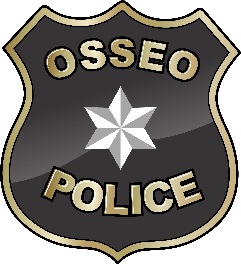 Registration info.Registration info.Coordinator’s Name (First, Middle, Last)Coordinator’s Name (First, Middle, Last)Coordinator’s Name (First, Middle, Last)Coordinator’s Name (First, Middle, Last)Coordinator’s Name (First, Middle, Last)Phone No. 1:Phone No. 1:Phone No. 1:Phone No. 2:Phone No. 2:Phone No. 2:Phone No. 2:Phone No. 3:Registration info.Registration info.Street Address:Street Address:Street Address:Street Address:Street Address:Street Address:E-mail Address:E-mail Address:E-mail Address:E-mail Address:E-mail Address:E-mail Address:E-mail Address:Registration info.Registration info.Location of party/event if different from above address:Location of party/event if different from above address:Location of party/event if different from above address:Location of party/event if different from above address:Location of party/event if different from above address:Location of party/event if different from above address:Location of party/event if different from above address:Location of party/event if different from above address:Location of party/event if different from above address:Location of party/event if different from above address:Location of party/event if different from above address:Location of party/event if different from above address:Location of party/event if different from above address:Registration info.Event DetailsEvent Start Time:Event End Time:Event End Time:Event End Time:# of Houses Invited:# of Houses Invited:# of Houses Invited:Expected # of Children:Expected # of Children:Expected # of Children:Expected # of Children:Expected # of Adults:Expected # of Adults:Expected # of Adults:Event DetailsEvent DetailsEvent start and end times are used to schedule visits from police and fire. The start time should reflect when your guests will be ready to receive visitors. Visitors will be making an unannounced stop at your event, anytime between your listed start and end times.Event start and end times are used to schedule visits from police and fire. The start time should reflect when your guests will be ready to receive visitors. Visitors will be making an unannounced stop at your event, anytime between your listed start and end times.Event start and end times are used to schedule visits from police and fire. The start time should reflect when your guests will be ready to receive visitors. Visitors will be making an unannounced stop at your event, anytime between your listed start and end times.Event start and end times are used to schedule visits from police and fire. The start time should reflect when your guests will be ready to receive visitors. Visitors will be making an unannounced stop at your event, anytime between your listed start and end times.Event start and end times are used to schedule visits from police and fire. The start time should reflect when your guests will be ready to receive visitors. Visitors will be making an unannounced stop at your event, anytime between your listed start and end times.Event start and end times are used to schedule visits from police and fire. The start time should reflect when your guests will be ready to receive visitors. Visitors will be making an unannounced stop at your event, anytime between your listed start and end times.Event start and end times are used to schedule visits from police and fire. The start time should reflect when your guests will be ready to receive visitors. Visitors will be making an unannounced stop at your event, anytime between your listed start and end times.Event start and end times are used to schedule visits from police and fire. The start time should reflect when your guests will be ready to receive visitors. Visitors will be making an unannounced stop at your event, anytime between your listed start and end times.Event start and end times are used to schedule visits from police and fire. The start time should reflect when your guests will be ready to receive visitors. Visitors will be making an unannounced stop at your event, anytime between your listed start and end times.Event start and end times are used to schedule visits from police and fire. The start time should reflect when your guests will be ready to receive visitors. Visitors will be making an unannounced stop at your event, anytime between your listed start and end times.Event start and end times are used to schedule visits from police and fire. The start time should reflect when your guests will be ready to receive visitors. Visitors will be making an unannounced stop at your event, anytime between your listed start and end times.Event start and end times are used to schedule visits from police and fire. The start time should reflect when your guests will be ready to receive visitors. Visitors will be making an unannounced stop at your event, anytime between your listed start and end times.Event start and end times are used to schedule visits from police and fire. The start time should reflect when your guests will be ready to receive visitors. Visitors will be making an unannounced stop at your event, anytime between your listed start and end times.Event start and end times are used to schedule visits from police and fire. The start time should reflect when your guests will be ready to receive visitors. Visitors will be making an unannounced stop at your event, anytime between your listed start and end times.Event DetailsWill you be blocking your street off  Yes    NoWill you be blocking your street off  Yes    NoWill you be blocking your street off  Yes    NoWhich intersections?       Which intersections?       Which intersections?       Which intersections?       Which intersections?       Which intersections?       Which intersections?       Which intersections?       Which intersections?       Which intersections?       Which intersections?       Event DetailsBarricades will be dropped off by the City prior to your celebration. They are delivered to the intersections that will be blocked off and it is the Coordinator’s responsibility for setting them up and tearing them down. The City will pick up the barricades after Night to Unite.Barricades will be dropped off by the City prior to your celebration. They are delivered to the intersections that will be blocked off and it is the Coordinator’s responsibility for setting them up and tearing them down. The City will pick up the barricades after Night to Unite.Barricades will be dropped off by the City prior to your celebration. They are delivered to the intersections that will be blocked off and it is the Coordinator’s responsibility for setting them up and tearing them down. The City will pick up the barricades after Night to Unite.Barricades will be dropped off by the City prior to your celebration. They are delivered to the intersections that will be blocked off and it is the Coordinator’s responsibility for setting them up and tearing them down. The City will pick up the barricades after Night to Unite.Barricades will be dropped off by the City prior to your celebration. They are delivered to the intersections that will be blocked off and it is the Coordinator’s responsibility for setting them up and tearing them down. The City will pick up the barricades after Night to Unite.Barricades will be dropped off by the City prior to your celebration. They are delivered to the intersections that will be blocked off and it is the Coordinator’s responsibility for setting them up and tearing them down. The City will pick up the barricades after Night to Unite.Barricades will be dropped off by the City prior to your celebration. They are delivered to the intersections that will be blocked off and it is the Coordinator’s responsibility for setting them up and tearing them down. The City will pick up the barricades after Night to Unite.Barricades will be dropped off by the City prior to your celebration. They are delivered to the intersections that will be blocked off and it is the Coordinator’s responsibility for setting them up and tearing them down. The City will pick up the barricades after Night to Unite.Barricades will be dropped off by the City prior to your celebration. They are delivered to the intersections that will be blocked off and it is the Coordinator’s responsibility for setting them up and tearing them down. The City will pick up the barricades after Night to Unite.Barricades will be dropped off by the City prior to your celebration. They are delivered to the intersections that will be blocked off and it is the Coordinator’s responsibility for setting them up and tearing them down. The City will pick up the barricades after Night to Unite.Barricades will be dropped off by the City prior to your celebration. They are delivered to the intersections that will be blocked off and it is the Coordinator’s responsibility for setting them up and tearing them down. The City will pick up the barricades after Night to Unite.Barricades will be dropped off by the City prior to your celebration. They are delivered to the intersections that will be blocked off and it is the Coordinator’s responsibility for setting them up and tearing them down. The City will pick up the barricades after Night to Unite.Barricades will be dropped off by the City prior to your celebration. They are delivered to the intersections that will be blocked off and it is the Coordinator’s responsibility for setting them up and tearing them down. The City will pick up the barricades after Night to Unite.Barricades will be dropped off by the City prior to your celebration. They are delivered to the intersections that will be blocked off and it is the Coordinator’s responsibility for setting them up and tearing them down. The City will pick up the barricades after Night to Unite.Event DetailsAny special plans for your celebration? Any special plans for your celebration? Any special plans for your celebration? Any special plans for your celebration? Any special plans for your celebration? Any special plans for your celebration? Any special plans for your celebration? Any special plans for your celebration? Any special plans for your celebration? Any special plans for your celebration? Any special plans for your celebration? Any special plans for your celebration? Any special plans for your celebration? Any special plans for your celebration? Event DetailsMail to:Mail to:Mail to:Fax to:Fax to:Fax to:Fax to:Fax to:Fax to:Fax to:Email to:Email to:Email to:Email to:Email to:Osseo Police DepartmentC/o Officer Mortinson415 Central Ave.Osseo, MN 55369Osseo Police DepartmentC/o Officer Mortinson415 Central Ave.Osseo, MN 55369Osseo Police DepartmentC/o Officer Mortinson415 Central Ave.Osseo, MN 55369(763) 424-4616Attn: Officer Mortinson(763) 424-4616Attn: Officer Mortinson(763) 424-4616Attn: Officer Mortinson(763) 424-4616Attn: Officer Mortinson(763) 424-4616Attn: Officer Mortinson(763) 424-4616Attn: Officer Mortinson(763) 424-4616Attn: Officer Mortinsontmortinson@ci.osseo.mn.ustmortinson@ci.osseo.mn.ustmortinson@ci.osseo.mn.ustmortinson@ci.osseo.mn.ustmortinson@ci.osseo.mn.usAPPLICATION DUE BY: End of the Day on Tuesday September 29th, 2020APPLICATION DUE BY: End of the Day on Tuesday September 29th, 2020APPLICATION DUE BY: End of the Day on Tuesday September 29th, 2020APPLICATION DUE BY: End of the Day on Tuesday September 29th, 2020APPLICATION DUE BY: End of the Day on Tuesday September 29th, 2020APPLICATION DUE BY: End of the Day on Tuesday September 29th, 2020APPLICATION DUE BY: End of the Day on Tuesday September 29th, 2020APPLICATION DUE BY: End of the Day on Tuesday September 29th, 2020APPLICATION DUE BY: End of the Day on Tuesday September 29th, 2020APPLICATION DUE BY: End of the Day on Tuesday September 29th, 2020APPLICATION DUE BY: End of the Day on Tuesday September 29th, 2020APPLICATION DUE BY: End of the Day on Tuesday September 29th, 2020APPLICATION DUE BY: End of the Day on Tuesday September 29th, 2020APPLICATION DUE BY: End of the Day on Tuesday September 29th, 2020APPLICATION DUE BY: End of the Day on Tuesday September 29th, 2020DISCLAIMERDISCLAIMERDISCLAIMERDISCLAIMERDISCLAIMERDISCLAIMERDISCLAIMERDISCLAIMERDISCLAIMERDISCLAIMERDISCLAIMERDISCLAIMERDISCLAIMERDISCLAIMERDISCLAIMERPlease understand that we attend many block parties during Minnesota Night to Unite in a short period of time. The length of visits may be limited due to time constraints. Your understanding in this matter is greatly appreciated.Please understand that we attend many block parties during Minnesota Night to Unite in a short period of time. The length of visits may be limited due to time constraints. Your understanding in this matter is greatly appreciated.Please understand that we attend many block parties during Minnesota Night to Unite in a short period of time. The length of visits may be limited due to time constraints. Your understanding in this matter is greatly appreciated.Please understand that we attend many block parties during Minnesota Night to Unite in a short period of time. The length of visits may be limited due to time constraints. Your understanding in this matter is greatly appreciated.Please understand that we attend many block parties during Minnesota Night to Unite in a short period of time. The length of visits may be limited due to time constraints. Your understanding in this matter is greatly appreciated.Please understand that we attend many block parties during Minnesota Night to Unite in a short period of time. The length of visits may be limited due to time constraints. Your understanding in this matter is greatly appreciated.Please understand that we attend many block parties during Minnesota Night to Unite in a short period of time. The length of visits may be limited due to time constraints. Your understanding in this matter is greatly appreciated.Please understand that we attend many block parties during Minnesota Night to Unite in a short period of time. The length of visits may be limited due to time constraints. Your understanding in this matter is greatly appreciated.Please understand that we attend many block parties during Minnesota Night to Unite in a short period of time. The length of visits may be limited due to time constraints. Your understanding in this matter is greatly appreciated.Please understand that we attend many block parties during Minnesota Night to Unite in a short period of time. The length of visits may be limited due to time constraints. Your understanding in this matter is greatly appreciated.Please understand that we attend many block parties during Minnesota Night to Unite in a short period of time. The length of visits may be limited due to time constraints. Your understanding in this matter is greatly appreciated.Please understand that we attend many block parties during Minnesota Night to Unite in a short period of time. The length of visits may be limited due to time constraints. Your understanding in this matter is greatly appreciated.Please understand that we attend many block parties during Minnesota Night to Unite in a short period of time. The length of visits may be limited due to time constraints. Your understanding in this matter is greatly appreciated.Please understand that we attend many block parties during Minnesota Night to Unite in a short period of time. The length of visits may be limited due to time constraints. Your understanding in this matter is greatly appreciated.Please understand that we attend many block parties during Minnesota Night to Unite in a short period of time. The length of visits may be limited due to time constraints. Your understanding in this matter is greatly appreciated.ANY ADDITIONAL INFORMATION/REMARKS/QUESTIONS:ANY ADDITIONAL INFORMATION/REMARKS/QUESTIONS:ANY ADDITIONAL INFORMATION/REMARKS/QUESTIONS:ANY ADDITIONAL INFORMATION/REMARKS/QUESTIONS:ANY ADDITIONAL INFORMATION/REMARKS/QUESTIONS:ANY ADDITIONAL INFORMATION/REMARKS/QUESTIONS:ANY ADDITIONAL INFORMATION/REMARKS/QUESTIONS:ANY ADDITIONAL INFORMATION/REMARKS/QUESTIONS:ANY ADDITIONAL INFORMATION/REMARKS/QUESTIONS:ANY ADDITIONAL INFORMATION/REMARKS/QUESTIONS:ANY ADDITIONAL INFORMATION/REMARKS/QUESTIONS:ANY ADDITIONAL INFORMATION/REMARKS/QUESTIONS:ANY ADDITIONAL INFORMATION/REMARKS/QUESTIONS:ANY ADDITIONAL INFORMATION/REMARKS/QUESTIONS:ANY ADDITIONAL INFORMATION/REMARKS/QUESTIONS: